ЧЕРКАСЬКА ОБЛАСНА РАДАГОЛОВАР О З П О Р Я Д Ж Е Н Н Я15.06.2022                                                                                        № 113-рПро звільненнявиконуючого обов’язки директораЧЕПА А.А.Відповідно до статті 55 Закону України «Про місцеве самоврядування
в Україні», підпункту 3 пункту 3 рішення обласної ради від 16.12.2016 
№ 10-18/VIІ «Про управління суб’єктами та об’єктами спільної власності територіальних громад сіл, селищ, міст Черкаської області» (із змінами), враховуючи завершення відпустки СУЩЕНКО Л.М., наданої згідно з розпорядженням голови обласної ради від 14.04.2022 № 80-р «Про надання відпустки СУЩЕНКО Л.М.»:1. ЗВІЛЬНИТИ 15.06.2022 виконуючого обов’язки директора обласного комунального підприємства «Готельний комплекс «Дніпро» Черкаської обласної ради ЧЕПА Анатолія Анатолійовича, у зв’язку 
із закінченням строку трудового договору, пункт 2 частини першої статті 36 Кодексу законів про працю України.2. Контроль за виконанням розпорядження покласти на заступника голови обласної ради ДОМАНСЬКОГО В.М. і управління юридичного забезпечення та роботи з персоналом виконавчого апарату обласної ради.Голова									А. ПІДГОРНИЙ                                                                                 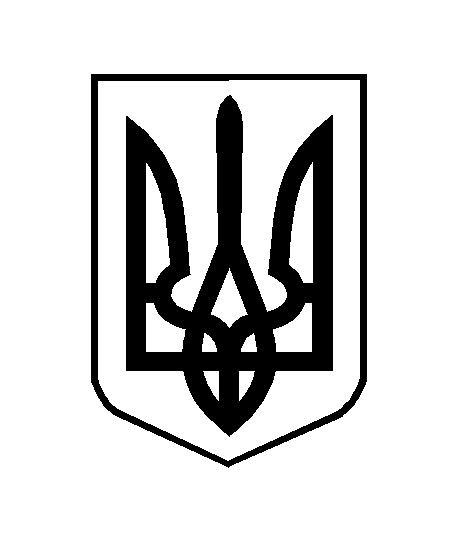 